ΑΝΑΚΟΙΝΩΣΗ ΓΙΑ ΠΤΥΧΙΑΚΕΣ ΕΡΓΑΣΙΕΣ ΕΑΡΙΝΟΥ 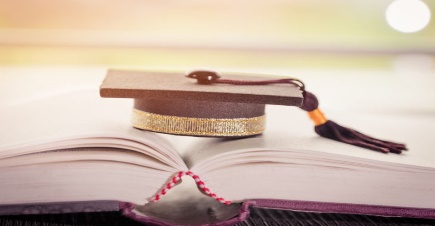 ΕΞΑΜΗΝΟΥ 2021-22Εξεταστική Ιουνίου 2022Κατάθεση αιτήσεων για παρουσίαση πτυχιακών εργασιών από 06/06/2022 έως και 17/06/2022Πέραν τον προβλεπόμενων ημερομηνιών, οι αιτήσεις δεν θα γίνονται δεκτέςΠαρουσίαση πτυχιακών εργασιών από 06/07/2022 έως και 22/07/2022Εξεταστική Σεπτεμβρίου 2022 Κατάθεση αιτήσεων για παρουσίαση πτυχιακών εργασιών από 01/09/2022 έως και 10/09/2022Πέραν τον προβλεπόμενων ημερομηνιών, οι αιτήσεις δεν θα γίνονται δεκτέςΠαρουσίαση πτυχιακών εργασιών από 22/09/2022 έως και 30/09/2022ΠΡΟΣΟΧΗ! Οι επιβλέποντες της πτυχιακής εργασίας καθηγητές, σε συνεννόηση με τους φοιτητές, θα καταθέτουν στη γραμματεία του τμήματος:Το έντυπο  ΕΝ42.10 4 Αίτηση εξέτασης πτυχιακής εργασίας (συμπληρώνεται από τον/την φοιτητή/τρια) https://fst.uniwa.gr/chrisima-entypa/ Εισήγηση πτυχιακής εργασίας (συμπληρώνεται από τον επιβλέποντα)Ένα (1) cd με την εργασία. Αφορά μόνο τους φοιτητές προγράμματος σπουδών ΤΕΙ Σημείωση: Δεν κατατίθεται  πλέον η πτυχιακή εργασία σε έντυπη μορφή				Από την Γραμματεία του Τμήματος